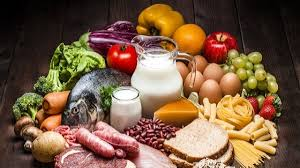 “FOOD :I LIKE…/..I DON’T LIKE”The second foreign language (Spanish) in second year of secondary school.Creator: Cerbone GiuseppinaStudent profile: 20 students, aged 11-12.They often work in groups and cooperate efficiently during the lessons. They always use the target language in the foreign language lessons. They make use of various digital tools either in the classroom (interactive whiteboards) or in the school's computer room. They use G-suite.Language level: B2 (based on the Common European Framework reference for languages)Duration: 4 teaching periodsIndividual occupation time: 1 hourRequirements and Prior Knowledge: Classroom with interactive whiteboard or projector and internet connection.Knowledge  about food and food vocabulary.1st teaching periodIn this project, learners will be introduced to food items. They can talk about food they like. The key sentences we will use in this lesson plan are “Do you like? Yes, I do/ No, I don’t”.Once a week the teachers planned the lesson, giving students the proper input in order to work efficiently, in addition to assigning tasks on the “Argo” platform.1st Activity: IntroductionTime: 30’Type of activity: Discussion about the aim of the project Class organisation: Discussion  in the classroom, Actions/Tasks: Teachers inform the students about the topic of the project and the methodology needed to accomplish the tasks.2nd Activity:  Food: I like…../I don’t like…Time: 30’Type of activity: Video-projection and discussionClass organisation: Discussion in  classroomActions/Tasks: The students will produce a poster follow the instructions on classroom The topic of the project is the creation of a poster where they explain the recipe of their favourite food.  It will be carried on following several steps:1)Study the food vocabulary;2)Study the structure: Do you like? I like../ I don’t like….3)Create a personal interpretation of the subject4)Create a final product with the information gathered;4)Complete with the production of the poster about their favourite foodThe first task they have to accomplish is to follow the instruction on classroom After watching this, students have to gather ideas and prompts for their researches.2nd teaching period1st Activity: Researches about the proposed subjectTime: 60’Type of activity: Discussion, video projection , deepening of the textbookClass organisation: Discussion in  classroomActions/Tasks: Students discuss about the material they have watched on classroom After that, students talk about the researches they have done. They realize a curricular work such as menus or food groups or how to eat healthily and produce a poster.The information  used by the students are:https://www.englishclub.com/vocabulary/food.phphttps://agendaweb.org/https://agendaweb.org/vocabulary/food-exercises.html	3th  teaching period1th  Activity: European FoodTime 60’Type of activity: Watching a video on European FoodClass organisation: Discussion in classroomAction tasks : Students discuss about the video they have watched on classroom.After, students discuss about European Food , about the provenance of some typical dishes and they talk about their favourite European dishes.https://www.youtube.com/watch?v=olnEQwG6Utw4th teaching period3:091th Activity :The recipe of the favourite dish chosen by the students.Time: 60’Type of activity: Presentation of the recipe chosen by the studentsClass organisation: Discussion in classroomAction task: Students talk about the recipe they have chosen , they represented their favourite food and they exchange advices on the recipes presented.https://wordwall.net/it/resource/31894465